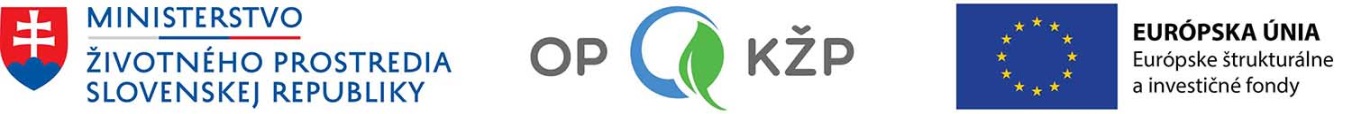 		Vyhlásenie o spracovaní osobných údajovPodpísaná/ý ................................................................... , týmto vyhlasujem, že som bol/a oboznámená/ý so spracovaním mojich osobných údajov v súlade s § 47 zákona č. 292/2014 Z.z. o príspevku poskytovanom z európskych štrukturálnych a investičných fondov v znení neskorších predpisov, ktoré sú uvedené v žiadosti o zaradenie na pozíciu odborného hodnotiteľa žiadostí o nenávratný finančný príspevok (ďalej len „žiadosť“), v  životopise a v ďalších dokumentoch priložených k tejto žiadosti. Dané údaje poskytujem Ministerstvu životného prostredia SR, Sekcii environmentálnych programov a projektov, Odboru posudzovania projektov za účelom zaradenia mojej osoby na pozíciu odborného hodnotiteľa.Zároveň beriem na vedomie, že práva dotknutej osoby sú upravené v § 28 zákona č. 122/2013 Z. z.V .............................., dňa: ..................................							......................................................................									    podpis